Creamy Hummus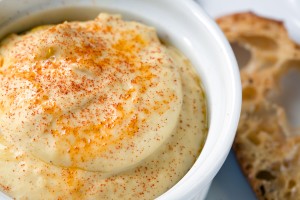 1 cup dried chickpeas (garbanzo beans)4 cups water2 inches kelp1 & 1/2 tsp. sea salt3 heaping tbsp. sesame tahini1/3 cup olive oil1/2 tsp. cumin2 shakes of coriander3 garlic cloves, peeled1/8 tsp. freshly ground black pepperJuice of 1 lemonSmoked PaprikaSoak chickpeas in water for 8-10 hours or overnight.  Discard soaking water.  Bring chickpeas plus 4 cups fresh water to a boil. Discard the foam that rises to the top. Add kelp, cover and lower the heat to simmer. Cook 1 hour. Add 1 tsp. sea salt and continue cooking 35-40 minutes or until chickpeas are soft. Drain chickpeas, but reserve 1/2 cup of the cooking water. In a food processor combine cooked chickpeas, kelp, sesame tahini, olive oil, cumin, coriander, garlic, 1/2 tsp. sea salt, black pepper and lemon juice. Puree until smooth and creamy. Add chickpea water and puree again to achieve a lighter hummus consistency. Top with a light dusting of smoked paprika for some extra zing